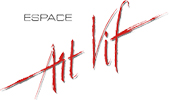 L’espace Art Vif accueille des jeunes de 12 à 18 ans - en interne (du dimanche soir au vendredi soir) et en externe - dans un lieu d’hébergement et surtout dans ses ateliers créatifs. Ces ateliers proposent d’illustrer sous forme de dessins, sculpture, photo, vidéo et autres moyens d’expression, sa propre existence, son histoire, son environnement, les événements et les personnages importants de sa vie, ses désirs et ses refus.Afin de compléter son équipe, l’Espace Art Vif cherche, pour une date à convenir desEducatrices ou éducateurs à 70-80%Votre profilVous êtes titulaire d’une formation CFC ; ES ou HES dans le domaine socio-éducatif ou jugé équivalent.Une formation complémentaire en art-thérapie serait un atout.Vous avez des compétences artistiques et la capacité d’accompagner des enfants et jeunes gens dans une démarche créatrice visant une réflexion sur leur positionnement et leur parcours, notamment.Capacité d’observation, d’analyse et de réflexion.De l’expérience du travail interdisciplinaire dans l’accompagnement des jeunes gens traversant une période de vie difficile.Vous avez de solides aptitudes relationnelles et êtes capable de travailler de manière autonome et en équipe.Vous avez le permis de conduire.Vos tâchesEncourager et soutenir des jeunes dans un processus de création et une phase de transition, ainsi que dans le développement de leurs compétences personnellesLa responsabilité d’un atelier créatifUn travail éducatif auprès d’un groupe de jeunes entre 12 et 18 ans en réseau avec d’autres partenaires sociauxDélai de postulation : 01.05.2023Votre prochaine démarchePour toute information et pour l’envoi de votre postulation, veuillez-vous adresser à la direction de l’Espace Art Vif, Mme Gaëlle Le Berre, Rue Arrière 19a 2500 Bienne 6, artvif@bluewin.ch, 032 342 41 65.